                                Меню                           по СанПиНу 2.3\2.4.3590-20Приготавливаемых блюдВозрастная категория 7-11 летСборник рецептур на продукцию для обучающихся под редакцией М.П. Могильного и В.А. ТутельянаПрием пищиНаименование блюдаВес блюдаПищевые веществаПищевые веществаПищевые веществаЭнергетическая ценность№ рецептурыПрием пищиНаименование блюдаВес блюдаБелкиЖирыУглеводыЭнергетическая ценность№ рецептурыНеделя 2День 4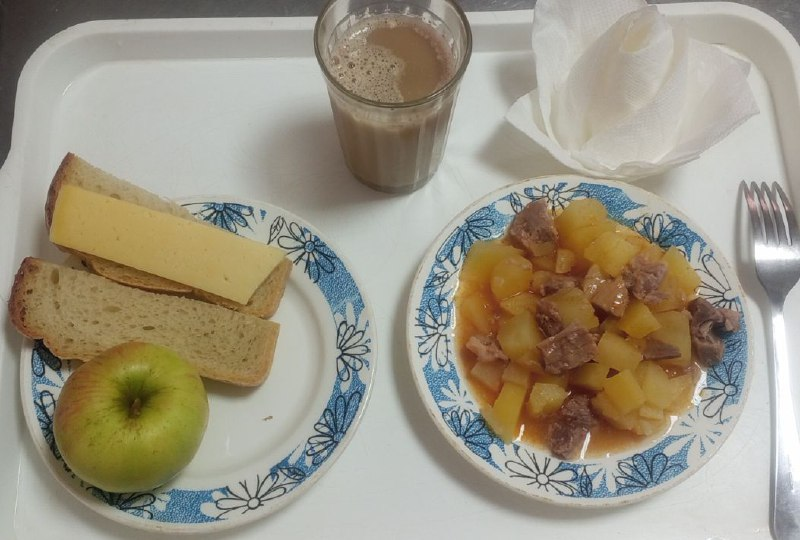 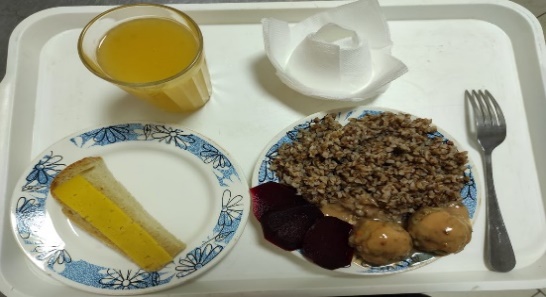 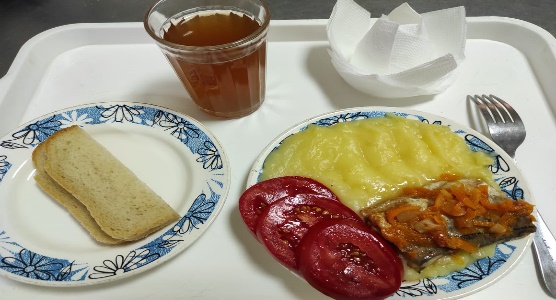 ГорячийзавтракСыр (порциями)204,645,9-7215ГорячийзавтракЖаркое по- домашнему17512,329,516,58383259ГорячийзавтракХлеб пшеничный302,280,2414,169НКофейный напиток с молоком1802,852,4114,3590,54379Плоды или ягоды свежие (яблоко)1000,40,49,847338Итого за день505,0022,4738,45    54,83      661,54